REP                                                                               LI 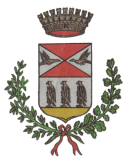 R E P U B B L I C A  I T A L I A N A C O M U N E   D I   C A M P O R E A L ECITTA’ METROPOLITANA DI PALERMOSCHEMA DI CONTRATTO D’APPALTO SERVIZIO DI SPAZZAMENTO, RACCOLTA E TRASPORTO ALLO SMALTIMENTO DEI RIFIUTI SOLIDI URBANI DIFFERENZIATI E INDIFFERENZIATI, COMPRESI QUELLI ASSIMILATI, ED ALTRI SERVIZI DI IGIENE PUBBLICA PER IL PERIODO DI MESI 6 (SEI).CIG n. 86472028D3L’anno duemilaventuno  il giorno ____________________ del mese di _____________ nella casa comunale sita in Camporeale  Via M. Minghetti,85 avanti a me Dott. _____________  Segretario  Generale del comune di Camporeale e come tale, abilitato a ricevere e rogare contratti nella forma pubblica – amministrativa nell’interesse del comune ai sensi dell’art. 97 comma 4 lett. c) del D.Legs. 18 agosto 2000 n. 267, senza assistenza dei testimoni per avervi le parti concordemente e con il mio consenso rinunciato, sono presenti i Signori:il  Comune di Camporeale , rappresentato dal  ___________________ nato __________ a __________ e domiciliato per la sua carica presso il comune di Camporeale, il  quale interviene in questo atto  con poteri di firma, in forza della nomina di  responsabile del III° Settore, con determinazione sindacale n._____. del _______ e, quindi abilitato alla stipula dei contratti, il quale  dichiara che l’ente locale ha il seguente  c. f.  80016380828; Appaltatore____________________nato a ___________ il _______________ con codice fiscale ______________  nella qualità di  ________________ dell’ impresa __________________ con sede legale in __________________  Via ________________  C.F./P.I. _____________, iscritta nel Registro delle Imprese della C.C.I.A.A. di _________ il __________ n. ________ che nel contesto del presente atto per brevità sarà denominato “Appaltatore”.Detti comparenti  della cui identità personale e capacità, io Segretario Comunale sono certo, con il mio consenso, rinunciano all’assistenza dei testimoni e mi richiedono questo atto, per la migliore comprensione.PREMESSO CHECon determina a contrarre  n. _____  del _______  si avviava una  procedura  da espletarsi attraverso gara informale ad inviti, senza previo bando di gara, con le modalità previste dall’art. 36 c.2 lett.b) del D.Legs. 50/2016 e s.m.i. e della Legge n. 120/2020 per l’aggiudicazione con il criterio dell’offerta economicamente piu’ vantaggiosa  e contestualmente si approvava: relazione tecnica, capitolato speciale d’appalto, lettera di invito, computo metrico e schema di contratto.Con  determina dirigenziale n. _______ del ________  si approvava ai sensi del combinato disposto di cui all’art. 32 , c. 5, e all’art. 33, c.1, del D.Legs. 50/2016 la proposta di aggiudicazione, cosi come formulata nel  verbale delle operazioni di  gara  a favore della ditta ______________ e, contestualmente si dava atto che la sottoscrizione del presente contratto era subordinata alla verifica dei requisiti di legge e successiva aggiudicazione definitiva;Con  verbale di consegna sotto riserva di legge redatto e sottoscritto in data ________   il Responsabile del  III Settore del Comune di Camporeale ha affidato il servizio in esame alla ditta ____________ per il periodo decorrente dal _____________ al ___________; (qualora necessario ricorrere alla consegna del servizio prima della stipula del contratto).Con determina dirigenziale n.__________ del _______ si aggiudicava definitivamente alla ditta ___________ con sede legale in ____________  via _________-  P.IVA: _______, il servizio di spazzamento, raccolta e trasporto allo smaltimento dei rifiuti solidi urbani differenziati ed indifferenziati, compresi quelli assimilati, ed altri servizi di igiene pubblica per il periodo dal _____ al _________,  con clausola risolutiva espressa ai sensi dell’art. 1456 C.C.  nel caso di comunicazioni antimafia positive o di intervento della Regione Siciliana , per l’importo di  €.________ al netto del ribasso d’asta (____) e comprensivo degli oneri per la sicurezza escluso IVA al 10% pari ad €. __________ e pertanto per l’importo complessivo di €.____________.Che sono stati  acquisiti dall’Amministrazione Appaltante i certificati del Casellario Giudiziale Penale,    i certificati dei carichi pendenti dei soggetti interessati, oltre quant’altro dovuto per legge.  Tutto ciò premessoSI CONVIENE E SI STIPULA QUANTO SEGUE :ART. 1) Entrambe le parti contraenti riconoscono come rispondente alla loro volontà la premessa in  esame che  viene richiamata  integralmente  e che costituisce parte integrante e  sostanziale  del presente contratto, che per brevità espositiva ed economia procedurale si rimanda pure agli allegati, atti e/o documenti amministrativi de quibus  in atti presso questo Ente Locale, dichiarano che tutti gli indicati atti e/o documenti nonché ogni altro atto e/o documento connesso, presupposto e/o consequenziale, ancorchè non conosciuto, deve essere considerato parte integrante e sostanziale del presente atto e qui ripetuti e trascritti;ART. 2) L'Amministrazione Appaltante, come sopra rappresentata , concede in affidamento alla Ditta _____________ in persona del ______________  nato a _________  il ____________  codice fiscale n. _______________  con sede legale in ______________  partita IVA n. _________, che  dichiara di assumere con organizzazione di mezzi necessari e gestione a proprio rischio, l'esecuzione del servizio di spazzamento, raccolta e trasporto allo smaltimento dei rifiuti solidi urbani differenziati ed indifferenziati, compresi quelli assimilati, ed altri servizi di igiene pubblica per il periodo di mesi 6  (sei),  secondo le disposizioni del capitolato speciale d’appalto;ART. 3) L’appaltatore  si impegna all’esecuzione del servizio  sotto l’osservanza piena, assoluta, inderogabile ed inscindibile delle norme, condizioni, patti, obblighi, oneri e modalità dedotti e risultanti dal presente contratto, dagli atti a questa allegati o da questa richiamati.Donde sono parte integrante e sostanziale del presente contratto i seguenti atti e/o documenti  allegati, in atti presso l’ufficio Rifiuti dell’Ente Locale:Relazione;Capitolato speciale d’appalto;Polizza fideiussoria di cauzione definitiva;Polizza di responsabilità civile e verso i propri lavoratori-operatori;Offerta economica;L’appaltatore  dichiara di conoscere e di accettare senza riserva alcuna tutti gli atti indicati  ut supra  che qui si intendono integralmente riportati e trascritti con rinuncia a qualsiasi contraria pregiudiziale ed eccezione e si impegna ed obbliga ad osservare ed adempiere tutte le prescrizioni previste nell’indicato  Capitolato Speciale D’appalto;ART. 4) In  esecuzione al provvedimento di aggiudicazione , con nota  prot. _______ del ________  l’appaltatore è stato invitato  a costituire garanzia nei modi e nella misura prevista dall’art. 93 del D.Legs. 50/2016 e s.m.i. A garanzia di tutte le obbligazioni derivanti dal presente contratto, l’Appaltatore aggiudicatario  ha costituito Polizza fideiussoria definitiva rilasciata dalla società  _______ Agenzia di ____________  polizza n. _____________ rilasciata in data ____________ per l’importo garantito di € ___________. Nell’ipotesi  di inadempienze contrattuali dell’Appaltatore, l’Amministrazione appaltante avrà diritto di valersi, di propria autorità, della costituita cauzione di €.__________, e l’appaltatore dovrà reintegrarla, nel termine che gli sarà prefissato con atto e/o documento amministrativo,  qualora l’Amministrazione appaltante abbia dovuto, durante l’esecuzione del contratto, valersi in tutto o in parte di essa.ART. 5) L'importo complessivo del presente affidamento di incarico resta stabilito nella somma di € ____________ oltre IVA e comprensivo degli oneri della sicurezza, già al netto del ribasso del _________ sull’importo a b.a. offerto in sede di gara;ART. 6) I pagamenti saranno corrisposti come previsto dal capitolato speciale d’appalto e sul conto corrente dedicato  comunicato dalla Ditta aggiudicataria,  intestato a ______________   presso ____________ agenzia di ____________ avente il seguente IBAN ___________________, la persona delegata ad operare sul predetto conto è: ____________;  Art. 7) L’Appaltatore aggiudicatario dichiara di essere in regola con gli obblighi previsti dalla legge 12 marzo 1999, n.68 es.m.i. intitolata “Norme per il diritto al lavoro dei disabili”, in forza della dichiarazione inserita nella domanda di partecipazione alla gara in parola; Art. 8) L’Appaltatore aggiudicatario esonera espressamente l’Amministrazione Appaltante da ogni e qualsiasi responsabilità civile, penale amministrativa e contabile per le conseguenze di eventuali sue infrazioni e inadempimenti che venissero accertate durante l’esecuzione del servizio,  per palese violazione delle norme di settore che regimentano la materia di tutela dell’igiene, della salute e della sicurezza nei luoghi di lavoro ai sensi del D.Legs. 9 aprile 2008, n. 81 e s.m.i. Art.9) Il presente contratto non puo’ essere ceduto a terzi in subappalto, a pena di nullità, ex art. 105, comma1, del D.Legs. 18.04.2016 n.50 e s.m.i. Art.10) Entrambe le parti contraenti si danno reciproco atto tra loro che trovano applicazione per la risoluzione e il recesso del contratto in esame sia le disposizioni contenute nel  presente contratto e sia le previsioni regimentate dagli artt. 108 ,109 e 110 del D.Lgs n. 50/2016 e s.m.i.;Art.11) Fatta salva l’applicazione delle procedure di transazione e di accordo bonario tra le parti contraenti previste dagli articoli 205 e 208 del D.lgs. n. 50/2016 e s.m.i.  tutte le controversie che dovessero insorgere tra l’Amministrazione Appaltante e l’Appaltatore  aggiudicatario del servizio   derivanti dall’esecuzione del presente contratto saranno di competenza del Foro di Palermo.Escludendo in  l’arbitrato ex art. 209 del D.lgs. n. 50/2016 e s.m.i.  Art. 12) A tutti gli effetti del presente contratto l’ appaltatore aggiudicatario dichiara di eleggere proprio domicilio e di mantenerlo per tutta la durata dell'appalto in esame presso  la  Segreteria  del Comune di Camporeale , ove saranno notificati tutti gli atti e/o sia giudiziari che amministrativi inerenti al presente appalto per il servizio in parola. Il Responsabile del III Settore dichiara con il presente atto che il domicilio  legale dell'Amministrazione Appaltante è in Camporeale   ( Pa ) nella casa comunale, via M.Minghetti  n.85;Art. 13) Entrambi le parti comparenti dichiarano ai fini fiscali che il servizio  descritto nel  presente contratto è soggetto al pagamento all’erario dell'I.V.A. al 10% per cui si chiede la registrazione in misura fissa ai sensi della tariffa  parte 1° del D.P.R. 26.04.86 n. 131 e s.m.i.;Art. 14) Entrambe le parti contraenti convengono di comune accordo tra loro che, sono a carico esclusivo dell’appaltatore tutte le spese del presente contratto e tutti gli oneri connessi alla sua stipulazione, compresi quelli tributari nonché le spese pubblicitarie e tutte le spese ancorchè non conosciute, ma previste dalle norme di settore;  Art. 15)  Per tutto quanto non previsto dal presente contratto si rinvia alle norme di legge che regimentano la materia in esame;Art. 16) Entrambe le parti contraenti, Amministrazione appaltante e Appaltatore aggiudicatario, di comune accordo tra loro, previa lettura delle clausole contenute nel presente contratto, dichiarano di espressamente approvarle senza eccezione e riserva alcuna, ex artt 1341 e 1342 del c.c. ;Art. 17) L’Amministrazione Appaltante informa l’appaltatore aggiudicatario in merito al trattamento dei suoi dati personali e sensibili che saranno trattati,anche con strumenti informatici, esclusivamente nell’ambito dell’espletamento del presente procedimento amministrativo in parola inerente il contratto di appalto di che trattasi  ai sensi del combinato disposto del regolamento UE n. 679/2016 c.d. G.D.P.R. (General Data Protection Regulation)” Protezione delle persone fisiche con riguardo al trattamento dei dati personali, nonché alla libera circolazione di tali dati”con la direttiva U.E. n. 680/201, del 27.04.2016, c.d. “Pacchetto protezione dati personali” e con il D.Lgs n. 101/2018 e s.m.i.;Art. 18) L’Appaltatore aggiudicatario dichiara che non risultano sussistere impedimenti all’assunzione del servizio in parola descritto nel presente contratto di appalto, in forza della documentazione acquisita dal Responsabile del Procedimento, ai  sensi del D.lgs. n. 159/2011 e s.m.i. intitolato “Codice delle leggi antimafia e delle misure di prevenzione nonché nuove disposizioni in materia di documentazione antimafia a norma degli art. 1 e 2 della legge 13 agosto 2010 n.136” . L’Appaltatore dichiara, altresi, di aver preso visione sia delle disposizioni contenute nel protocollo di Legalità “Carlo Alberto Dalla Chiesa” sottoscritto dalla Regione Siciliana il 12/07/2005 e sia del Codice di Comportamento dei dipendenti pubblici, ai sensi del D.P.R. 16 aprile 2013, n. 62 s.m.i. e sia del regolamento Comunale di Disciplina e Codice di Comportamento dei dipendenti comunali, approvato con deliberazione di G.M. del 08.08.2017 n. 30.Art. 19) L’Amministrazione appaltante da atto che sono stati  acquisiti i seguenti documenti in atti presso l’Ufficio Rifiuti dell’Ente Locale:__________________________ __________________________ __________________________ ____________________________________________________Richiesto io Segretario  Comunale Rogante ho ricevuto questo atto composto di n. 19 articoli  su un numero di sei  facciate   compresa la presente del quale ho dato lettura alle parti comparenti, i quali hanno dichiarato e riconosciuto conforme alla loro volontà, per cui a conferma , previo accertamento della loro identità personale, lo sottoscrivono, dopo avermi dispensato dalla lettura degli allegati, mediante acquisizione della firma autografa, e successiva sottoscrizione digitale da parte del sottoscritto, del file di conversione del cartaceo firmato, ai sensi del combinato disposto dell’art. 2073 c.c. con l’art. 25, comma 2, del D.Lgs. 7 marzo 2005 n. 82 e s.m.i. Amministrazione  Appaltante				  	                  La Ditta autenticazione di firme 	F.to Il Segretario comunale  firmato digitalmente ai sensi degli artt. 10, comma 2 ; e 25, comma 2,  del D. Legs. 82/2005 e s.m.i. 